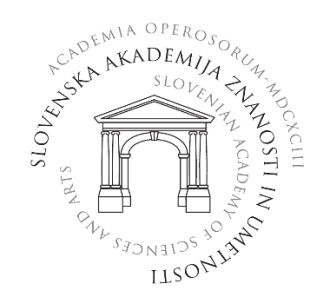 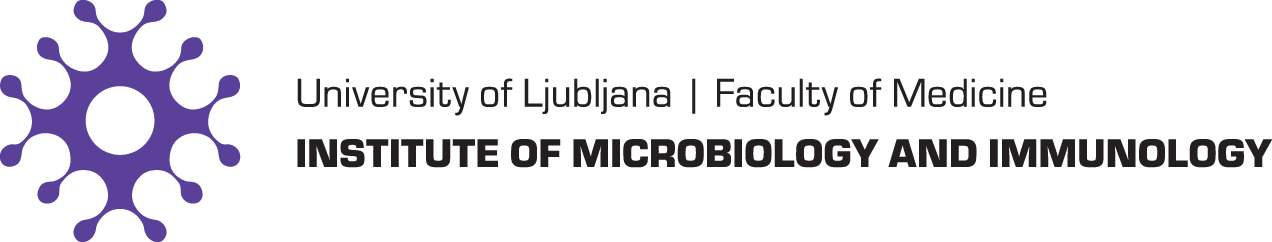 APPLICATION FORM4. INTERACADEMIC SCIENTIFIC SYMPOSIUM»Emerging Zoonoses – a Continuous Challenge«Please complete the registration form and send it to zoonoze@imi.si 
no later than September 29, 2022.First and last name:Organization: E-mail address: Registration: Thursday, October 6, 2022 Friday, October 7, 2022Participation: live online poster presentation